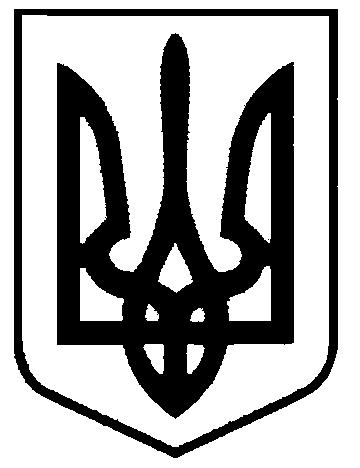 СВАТІВСЬКА МІСЬКА РАДАШОСТОГО СКЛИКАННЯТРИДЦЯТЬ П’ЯТА  СЕСІЯРІШЕННЯвід  9 жовтня   2015 р.    	                          м. Сватове                                   “Про  внесення змін  до Положення про порядок найменування або перейменування площ, проспектів, вулиць, провулків, проїздів, скверів, бульварів, парків, присвоєння, зміни та анулювання поштових адрес (поділ з присвоєнням окремого поштового номера) об’єктам нерухомого майна на території Сватівської міської  ради”З метою уточнення Положення про порядок найменування або перейменування площ, проспектів, вулиць, провулків, проїздів, скверів, бульварів, парків, присвоєння, зміни та анулювання поштових адрес (поділ з присвоєнням окремого поштового номера) об’єктам нерухомого майна на території Сватівської міської  ради, затвердженого рішенням тридцять третьої сесії Сватівської міської ради шостого скликання від   29.06.2015 року, Керуючись ст. 25, п. 42, 41 ст. 26, ч. 1 ст. 59 Закону України "Про місцеве самоврядування в Україні»,Сватівська міська радаВИРІШИЛА:Внести зміни до Положення про порядок найменування або перейменування площ, проспектів, вулиць, провулків, проїздів, скверів, бульварів, парків, присвоєння, зміни та анулювання поштових адрес (поділ з присвоєнням окремого поштового номера) об’єктам нерухомого майна на території Сватівської міської  ради, затвердженого рішенням тридцять третьої сесії Сватівської міської ради шостого скликання від   29.06.2015 року, виклавши п. 6.1.3. у редакції:«6.1.3. У разі коли в житловому будинку частина будинку є нежитловою (має комерційне чи інше виробниче значення), частинам з різними статусами цільового використання присвоюються окремі адреси,  які для житлової частини будинку залишаються тією адресою, яку мав будинок, а для нежитлової частини  адреса   зазначається великими буквами алфавіту в наростаючому порядку після номера відповідного будинку.Наприклад:власник об’єкта нерухомого майна придбав у власність частину нежитлового приміщення для розміщення офісу, у цьому випадку таким нежилим приміщенням надасться адреса:Повна адреса (для реєстрації): вулиця Пушкіна, будинок 29, нежитлове приміщення АСкорочена адреса: вул. Пушкіна, 29АУ разі наявності в житловому будинку двох чи більше житлових частин, які мають кожен свій вхід  присвоюються адреси квартир.Приклад для житлового будинку на два входи :Повна адреса ( для реєстрації) : вулиця Пушкіна, будинок 29 кв. 1 та вулиця Пушкіна, будинок 29 кв. 2.Адреси надаються лише тим окремим частинам об’єктів, що мають окремі входи»Контроль за виконанням рішення покласти на постійну комісію з питань регулювання земельних відносин, охорони навколишнього  природного середовища, будівництва та архітектуриСватівський міський голова                                          Є.В. Рибалко